Муниципальное бюджетное дошкольное образовательное учреждение № 79 детский сад «Садко»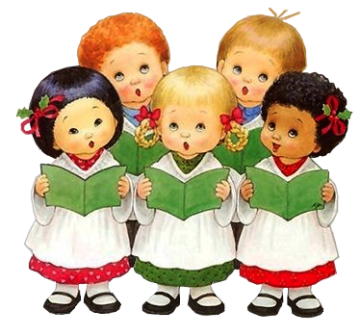 Вокальный кружок «Домисолька»Перспективный план работы.Музыкальный руководитель:Благодатских Г.Р.2015 – 2016Направление деятельностиЗадачиМузыкальныйматериалОКТЯБРЬОКТЯБРЬОКТЯБРЬАртикуляционная гимнастика- Укреплять мягкое небо, расслаблять дыхательные мышцы- Развивать певческий голос, способствовать правильному звукообразованию, охране и укреплению здоровья детей.«Поезд» — дети становятся в ряд, изображая поезд. Поезд медленно трогается, пыхтит, движение ускоряется.Игра «Прогулка»Игровое распевание- Развивать образное воображение детей, осознанное осмысление детьми правильного выбора голоса: среднего иливысокого, в связи с озвучиванием знакомых персонажей.-  Формировать самоконтроль, умение анализировать своё пение и пение товарищей.- Развивать дикцию, артикуляцию, дыхание в пении.-  Развивать творческие и артистические способности детей, формировать навыки театральной деятельности, сиспользованием различной мимики и жестов героев. «Лиса и воробей», «Кот и мышка», «Стрекоза и рыбка» А.А. Евдотьевой.Исполнение песен- Развивать умение детей петь естественным голосом, без напряжения, правильно брать дыхание междумузыкальными фразами и перед началом пения.-  Совершенствовать умение детей исполнять песни лёгким звуком в подвижном темпе и напевно в умеренном.- Петь естественным звуком, выразительно, выполнять логические ударения в музыкальных фразах, отчётливо пропевать гласные и согласные в словах.«У моей России», «Из чего наш мир состоит», «Кошка беспородная».Пальчиковые игры с пениемСпособствовать: - развитию мышечного аппарата, мелкой моторики, тактильной чувствительности;- «предвосхищают» сознание, его реактивность (ввиду быстроты смены движений);- повышению общего  уровня организации ребёнка.- развитию чувства ритма, выразительному исполнению, совмещение пения с показом, координации движений.Песенки - упражнения«Маленькая мышка», «Паучок» из CД «10 Мышек» Е. ЖелезновойНОЯБРЬНОЯБРЬНОЯБРЬАртикуляционная гимнастика- Укреплять гортань.- Работать над дикцией«Вечер» — все стихло, но слышно как стрекочет кузнечик «Тр-тр-тр», кричит филин «У-у-у-у», кукушка «Ку-ку».Разучивание скороговорок «Язычок», «Ехал грека»Игра со звуком: «Волшебная коробочка».Упражнения на развитие дыхания- Развивать умение детей правильно распределять дыхание, расслаблять мышцы диафрагмы, развивать динамический слух.- Преодолевать дефекты речи.«Надуваем шарик», «Взлетает самолёт», «Змея», «Кузнечик», «Заводим мотоцикл» (подготовкавокалиста к пению).Игровое распевание- Расширять диапазон детского голоса.- Учить точно, попадать на первый звук.- Слышать и передавать поступенное и скачкообразное движение мелодии.- Самостоятельно попадать в тонику.«Белочки», «Карабас-Барабас и куклы» А.А. ЕвдотьевойИсполнение песен- Совершенствовать умение детей петь естественным голосом, без напряжения, правильно брать дыхание междумузыкальными фразами и перед началом пения.- Петь выразительно, передавая динамику не только куплета к куплету, но и по музыкальным фразам.- Выполнять паузы, точно передавать ритмический рисунок, делать логические (смысловые) ударения в соответствии стекстом песен.- Петь лёгким, подвижным звуком, напевно, широко, с музыкальным сопровождением и без него.репертуар по усмотрению руководителяПальчиковые игры с пениемРазвивать мелкую моторику пальцев рук, коррекция речевых нарушений.«Замок», «Пчёлки» из СД «10 Мышек» Е. ЖелезновойДЕКАБРЬДЕКАБРЬДЕКАБРЬАртикуляционная гимнастика- Развивать певческий голос, способствовать правильному звукообразованию.- Укреплять голосовые связки.- Развивать динамический слух.- «Тихий голос» — в центр выходит ребенок. У него тихий голос. Все вместе произносят звук «а», все громче, в концекричат. Потом по сигналу все замолкают, ребенок в центре продолжает кричать, пока у него хватит дыхания.- Облако» — дети закрывают глаза, произнося звуки, начинают двигаться по комнате, стараясь определить по звукуместонахождение соседа и не задеть его.Упражнения на развитие дыханияФормировать более прочный навык дыхания.- Укреплять дыхательные мышцы, способствовать появлению ощущения опоры на дыхании.- Тренировать артикуляционный аппарат.«Шарик мой воздушный», «Снежки», «Шарик», «Мыльные пузыри» — с действием.Игровое распеваниеЗакреплять у детей умение чисто интонировать при поступенном движении мелодии, удерживать интонацию на одномповторяющемся звуке.- Точно интонировать интервалы.- Упражнять в точной передаче ритмического рисунка мелодии хлопками во время пения.«Храбрый портняжка», «Дюймовочка и жук» А.А. Евдотьевой.Исполнение песенРазвивать умение детей петь в унисон, а капелла, пропевать звуки, используя движения рук.- Отрабатывать перенос согласных, тянуть звук как ниточку.- Способствовать развитию у детей выразительного пения, без напряжения, плавно, напевно.- Развивать умение у детей петь под фонограмму.- Формировать сценическую культуру (культуру речи и движения).Сборник песен: «Новогодний серпантин».Пальчиковые игры с пениемРазвивать музыкальный слух, внимание, музыкально – ритмические движения. «Червяки», «Пальчики» из СД «10 Мышек» Е. Железновой.ЯНВАРЬЯНВАРЬЯНВАРЬАртикуляционная гимнастика- Подготовить речевой аппарат к дыхательным и звуковым играм.- Развивать дикцию и артикуляцию.- Способствовать овладению и использованию детьми элементов несложного самомассажа.Работа с губами: покусать зубами верхнюю и нижнюю губы.- Упражнения:  «Я обиделся», «Я радуюсь».Упражнения на развитие дыхания- Продолжать формировать более прочный навык дыхания, укреплять дыхательные мышцы, способствовать появлению ощущения опоры на дыхании.- Тренировать артикуляционный аппарат.Знакомый репертуар, «Мышка принюхивается».Игровое распевание- Продолжать работу над развитием голоса детей.-  Исполнять легко напевно. Звуки «а», «я» петь округлённее. Исполнять плавно и отрывисто.- Петь плавно, добиваясь чистоты звучания каждого интервала«Лисёнок и бабочка», «Лягушка и муравей» А.А. Евдотьевой.Исполнение песен- Петь естественным голосом, без напряжения, правильно брать дыхание между музыкальными фразами и перед началомпения.-Упражнять детей в чёткой дикции, формировать хорошую артикуляцию.- Совершенствовать умение вовремя начинать пение после музыкального вступления, точно попадая на первый звук.- Чисто интонировать в заданном диапазоне.- Закреплять навыки хорового и индивидуального пения с музыкальным сопровождением и без него.- Совершенствовать исполнительское мастерство.- Формировать умение детей работать с микрофоном.Исполнение песен из репертуара солистов и общих ансамблевых песен: «Новый год», «Кошка беспородная», «Зачем он смотрит на меня», «Песня о маме», «Упрямый папа», «У моей России», «Кашалот», Пальчиковые игры с пением- Усилить интерес детей к певческой деятельности.- Развивать осознанное восприятие и содержание песен, совмещая пение с игрой на пальцах.- Развивать мелкую моторику, творчество.«Перчатка», «Поросята» из СД «10 Мышек» Е. Железновой.ФЕВРАЛЬФЕВРАЛЬФЕВРАЛЬАртикуляционная гимнастика- Развивать певческий голос.- Способствовать правильному звукообразованию, охране и укреплению здоровья детей.«Прогулка», «Паровоз», «Машина», «Самолёт».Упражнения на развитие дыхания- Формировать умение правильно распределять дыхание, расслаблять мышцы диафрагмы.-  Развивать динамический слух.«Подуй на пальцы», «Ветер», «Аромат цветов» из сборника М.Ю. Картушиной «Логоритмика в детском саду».Игровое распевание- Упражнять детей во взятии глубокого дыхания.- Развивать артикуляцию, прикрытый звук. «Медвежонок и пчела», «Котёнок и божья коровка» А.А. Евдотьевой.Исполнение песен- Закреплять умение детей вовремя вступать после музыкального вступления, точно попадая на первый звук.- Чисто интонировать в заданном диапазоне.- Совершенствовать умение детей петь с динамическими оттенками, не форсируя звук при усилении звучания.- Уметь самостоятельно давать оценку качеству пения товарищей.- Развивать вокальный слух, исполнительское мастерство, навыки эмоциональной выразительности.Песни из репертуара: «Волшебники двора» по выбору детей.Пальчиковые игры с пением- Развивать мелкую моторику.- Уметь соотносить пальчиковую гимнастику с пением.«Рыбки», «Апельсин» из СД «10 Мышек» Е. Железновой.МАРТМАРТМАРТАртикуляционная гимнастика- Подготовить голосовой аппарат к дыхательным, звуковым играм, пению.- Способствовать правильному звукообразованию, охране и укреплению здоровья детей«Обезьянки», «Весёлый язычок».Игры со звуком: «Волшебная коробочка», «Волшебные предметы».Упражнения на развитие дыхания-  Развивать умениее детей правильно распределять дыхание, расслаблять мышцы диафрагмы.- Развивать динамический слух.- Преодолевать дефекты речи.«Надуваем шарик», «Взлетает самолёт», «Змея», «Кузнечик», «Заводим мотоцикл» (подготовка к вокальному исполнению).Вокальные распевки-  Расширять диапазон детского голоса.-  Формировать умение детей точно попадать на первый звук, самостоятельно попадать в тонику.-  Развивать «цепное» дыхание, уметь интонировать на одном звуке.-  Формировать умение связывать звуки в «легато».«Колобок», «Курочка Ряба» А.А. Евдотьевой.Исполнение песен- Побуждать детей к активной вокальной деятельности.-  Закреплять умение петь в унисон, а капелла, пропевать звуки, используя движения рук.- Отрабатывать перенос согласных, тянуть звук как ниточку.- Способствовать развитию у детей выразительного пения, без напряжения, плавно, напевно.-  Продолжать развивать умение у детей петь под фонограмму и с микрофоном.-  Формировать сценическую культуру (культуру речи и движения).«Мама, милая мама», «Енот», «Кошка беспородная».Пальчиковые игры с пением- Продолжать развивать интерес детей к певческой деятельности.- Формировать осознанное восприятие и содержание песен, совмещая пение с игрой на пальцах.- Способствовать развитию мелкой моторики.Тараканы», «Ветер» из СД «10 Мышек» Е. Железновой.АПРЕЛЬАПРЕЛЬАПРЕЛЬАртикуляционная гимнастика- Развивать певческий голос.- Способствовать правильному звукообразованию, охране и укреплению здоровья детей.- Подготовить речевой аппарат к работе над развитием голоса.«Путешествие язычка» И.В. Перямковой, «Лошадка», «Паровоз», «Машина», «Самолёт».Упражнения на развитие дыхания- Формировать более прочный навык дыхания, укреплять дыхательные мышцы, способствовать появлению ощущения опоры на дыхании.- Тренировать артикуляционный аппарат.«Ёжик», «Корова», «Шарик», «Мыльные пузыри» — с действием.Игровое распевание-  Добиваться более лёгкого звучания.-  Развивать подвижность голоса.-  Удерживать интонацию на одном повторяющемся звуке; точно интонировать интервалы.-  Упражнять в точной передаче ритмического рисунка мелодии хлопками во время пения.-  Повысить жизненный тонус, настроение детей, умение раскрепощаться.«Я хороший», «Да и нет» В.Н. Петрушиной; «На лесной полянке», «Грибы» А.А. Евдотьевой.Исполнение песен- Учить петь естественным голосом, без напряжения, правильно брать дыхание между музыкальными фразами и перед началом пения.-  Чисто интонировать в заданном диапазоне.- Закреплять навыки хорового и индивидуального выразительного пения.-  Формировать сценическую культуру.- Совершенствовать умение детей работать с микрофоном.«Из чего наш мир состоит» - Струве, песни из репертуара детского хора «Великаны»: «Робот Бронислав».Пальчиковые игры с пением- Развивать мелкую моторику, развивать творчество, фантазию.- Развивать дыхание.-  Усиливать интерес к певческой деятельности.«Часы», «Улитка» из СД «10 Мышек» Е. Железновой.МАЙМАЙМАЙАртикуляционная гимнастика-  Закреплять работу по развитию певческого голоса, способствовать правильному звукообразованию, охране и укреплению здоровья детей.- Подготовить речевой аппарат к работе над развитием голоса.«Путешествие язычка» И.В. Пермяковой, «Прогулка» М. Лазарева.Игровое распевание- Повысить жизненный тонус, настроение детей, эмоциональное благополучие, умение раскрепощаться.- Закреплять вокальные навыки детей.«Вышли дети погулять».Исполнение песенСовершенствовать вокальные навыки:- петь естественным звуком без напряжения;- чисто интонировать в удобном диапазоне;- петь а капелла, под аккомпанемент, под фонограмму.- Слышать и оценивать правильное и неправильное пение.- Работать над артистизмом, снятием зажатости. -  Самостоятельно использовать навыки исполнительского мастерства, сценической культуры.Репертуара песен для отчетного концерта. Заключительный концерт для родителей и сотрудников детского сада.Выездные концерты в СурГУ, МБОУ НШ «Прогимназия», библиотека  и др.Заключительный концерт для родителей и сотрудников детского сада.Выездные концерты в СурГУ, МБОУ НШ «Прогимназия», библиотека  и др.Заключительный концерт для родителей и сотрудников детского сада.Выездные концерты в СурГУ, МБОУ НШ «Прогимназия», библиотека  и др.